, 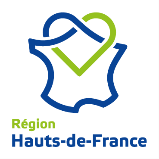 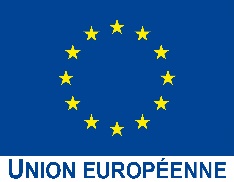 IDENTIFICATION DU DEMANDEURPour les particuliers, les entrepreneurs individuels et les exploitants agricoles :Pour les personnes morales :Représentant légal :COORDONNEES DU DEMANDEURCOORDONNEES DU RESPONSABLE DE L’OPERATIONCOORDONNEES BANCAIRES DU COMPTE SUR LEQUEL LE VERSEMENT DE L’AIDE EST DEMANDELOCALISATION DE L’OPERATIONCALENDRIER DE VOTRE OPERATIONPLAN DE FINANCEMENT PREVISIONNEL DE L’OPERATIONACTIONS CONTRACTUELLES PREVUES  (Inscrites dans le décret du 20 décembre 2011 modifiant l’arrêté ministériel du 17 novembre 2008 modifié par l’arrêté ministériel du 20 décembre 2011)Dispositif 73.04 C pour les contrats en milieux ni agricoles-ni forestiers :N01Pi - Chantier lourd de restauration de milieux ouverts par débroussaillageN02Pi - Restauration des milieux ouverts par un brûlage dirigéN03Pi - Equipements pastoraux dans le cadre d'un projet de génie écologiqueN03Ri - Gestion pastorale d’entretien des milieux ouverts dans le cadre d'un projet de génie écologiqueN04R - Gestion par une fauche d’entretien des milieux ouvertsN05R - Chantier d’entretien des milieux ouverts par gyrobroyage ou débroussaillage légerN06Pi - Réhabilitation ou plantation de haies, d’alignements d’arbres, d’arbres isolés, de vergers ou de bosquetsN06R - Chantier d’entretien de haies, d’alignements d’arbres, d’arbres isolés, de bosquets ou de vergersN07P - Décapage ou étrépage sur de petites placettes en vue de développer des communautés pionnières d’habitats hygrophilesN08P - Griffage de surface ou décapage léger pour le maintien de communautés pionnières en milieu secN09Pi - Création ou rétablissement de mares ou d’étangsN09R - Entretien de mares ou d’étangsN10R - Chantier d’entretien mécanique et de faucardage des formations végétales hygrophilesN11Pi - Restauration de ripisylves, de la végétation des berges et enlèvement raisonné des embâclesN11R - Entretien de ripisylves, de la végétation des berges et enlèvement raisonné des embâclesN12 Pi et Ri - Curage locaux des canaux et fossés dans les zones humidesN13Pi - Chantier ou aménagements de lutte contre l’envasement des étangs, lacs et plans d’eauN14Pi - Restauration des ouvrages de petite hydrauliqueN14R - Gestion des ouvrages de petite hydrauliqueN15Pi - Restauration et aménagement des annexes hydrauliquesN16Pi - Chantier de restauration de la diversité physique d’un cours d’eau et de sa dynamique érosiveN17Pi - Effacement ou aménagement des obstacles à la migration des poissons dans le lit mineur des rivièresN18Pi - Dévégétalisation et scarification des bancs alluvionnairesN19Pi - Restauration de frayèresN20P et R - Chantier d’élimination ou de limitation d’une espèce indésirableN23Pi - Aménagements artificiels en faveur des espèces justifiant la désignation d’un siteN24Pi - Travaux de mise en défens et de fermeture ou d’aménagements des accèsN25Pi - Prise en charge de certains coûts visant à réduire l’impact des routes, chemins, dessertes et autres infrastructures linéairesN26Pi - Aménagements visant à informer les usagers pour limiter leur impactN27Pi - Opérations innovantes au profit d’espèces ou d’habitatsN29i - Lutte contre l’érosion des milieux dunaires de la ceinture littorale, des plages et de l’arrière-plageN30 Pi et Ri - Maintien ou création d’écrans végétaux littoraux pour réduire l’impact des embruns pollués sur certains habitats côtiers sensiblesN31i - Réhabilitation et protection de systèmes lagunairesN32 - Restauration des laisses de merDispositif 73.04 C pour les contrats en milieux forestiers : F01i - Création ou rétablissement de clairières ou de landesF02i - Création ou rétablissement de mares ou étangs forestiersF03i -Mise en œuvre de régénérations dirigéesF05 - Travaux de marquage, d’abattage ou de taille sans enjeu de productionF06i - Chantier d’entretien et de restauration des ripisylves, de la végétation des berges et enlèvement raisonné des embâclesF08 - Réalisation de dégagements ou débroussaillements manuels à la place de dégagements ou débroussaillements chimiques ou mécaniquesF09i - Prise en charge de certains surcoûts d’investissement visant à réduire l’impact des dessertes en forêtF10i - Mise en défens de types d'habitat d'intérêt communautaireF11 - Chantiers d'élimination ou de limitation d'une espèce indésirableF12i - Dispositif favorisant le développement de bois sénescentsF13i - Opérations innovantes au profit d’espèces ou d’habitatsF14i - Investissements visant à informer les usagers de la forêtF15i - Travaux d’irrégularisation de peuplements forestiers selon une logique non productiveF16 - Prise en charge du surcoût lié à la mise en œuvre d’un débardage alternatifF17i - Travaux d’aménagement de lisière étagéeUne fiche détaillant les dépenses prévisionnelles doit être complétée par action.AttentionLes collectivités territoriales ou les groupements de collectivités territoriales maîtres d’ouvrage d’une opération d’investissement doivent apporter une participation minimale de 20% du montant total des financements apportés par des personnes publiques (voire 30% si pluralité de collectivités). Les contrats d’investissement répondent à cette obligation (ceux dont la nomenclature termine par un « i ») et seuls les contrats de fonctionnement peuvent être financés à 100% par des financements régionaux et européens.Depenses prévisionnellesUne fiche de présentation des dépenses (en pièce jointe) par action doit être complétée avec le détail du montant des différentes actions. Les tableaux ci-dessous sont une synthèse des renseignements de ces fiches.Synthèse du montant total prévisionnel par action contractuelle :Vérification du plafond des études et frais d’expert : Le montant des études et frais d’expert est bien inférieur à 12 % du montant éligible du dossier concerné, hors études et frais d’expert :		oui		nonVOS engagements   (cocher les cases correspondant à votre situation)eXONERATION DE LA TFPNB Je demande (nous demandons) à bénéficier de l’exonération sur la taxe foncière sur les propriétés non bâties (TFPNB) pour les parcelles dont la liste figure en annexe 1.Liste des pieces JUSTIFICATIVES a JOINDRE A votre demandeLes informations recueillies font l’objet d’un traitement informatique destiné à instruire votre dossier de demande d’aide publique.Conformément à la loi «informatique et libertés» du 6 janvier 1978, vous bénéficiez d’un droit d’accès, de rectification et de suppression des informations qui vous concernent. Si vous souhaitez exercer ce droit et obtenir communication des informations vous concernant, veuillez-vous adresser au service instructeur.	fiche des dépenses n°_____ – Détail des actions (remplir une fiche par action)Fiche de présentation des dépenses pour les actions a réaliser Nombre d’interventions prévues (NI) : ______________.Si l’action concernée est une action récurrente, veuillez détailler le montant prévisionnel par intervention.Dépenses sur devis (achats et prestations de service)Dépenses de rémunérationEtablies sur la base du coût réellement supporté en frais de salaire déclarés (les dépenses à prendre en compte sont notamment les salaires et les charges salariales prévisionnels qui seront supportés par le demandeur).Dépenses de frais professionnels (frais de déplacement, d’hébergement et de restauration)Dépenses sur frais réels (dépenses engagées par l'employé puis remboursées par l'employeur) :Dépenses sur coûts forfaitaires :Dépenses sur factures :Dépenses sur barèmesUtilisable uniquement dans le cas où un barème peut être mobilisé pour l’action concernée. Si la subvention de l’action réalisée est calculée sur barème, seul ce tableau de dépenses est à renseigner.Frais d’amortissement liés à l’action Coûts indirectsJe demande (nous demandons) à bénéficier de l’aide sur les coûts indirects liés à l’opération d’un taux forfaitaire de 15 % des frais de personnels directement éligibles (art 68-1-b du RUE 1303-2013) : 	oui 	 nonRecettes générées par l’opérationIndicateurs d’effort de restauration : Synthèse indicative des dépenses retenues par Habitats et EspècesSuivi « habitat » (actions surfaciques seulement) : Suivi « espèces » (actions surfaciques, linéaires ou ponctuelles) :Remarque : Une même dépense peut concerner plusieurs habitats/espèces. Si vous n’avez pas d’estimation précise sur la répartition des dépenses, il est possible de mettre la totalité du montant sur l’habitat/espèce principalement concerné(e). Annexe 1Liste des parcelles cadastrales concernées par la demande d’exonération de la taxe foncière sur les propriétés non bâtiesSi vous souhaitez bénéficier de l’exonération de la TFPNB, vous devez joindre un extrait de matrice cadastrale récent et un plan cadastral des parcelles faisant l’objet de la demande d’exonération.NB : les parcelles concernées par un contrat Natura 2000 sont éligibles à une exonération de la TFNB si : Le site est désigné par un arrêté ministériel (ZSC ou ZPS)Le DOCOB du site est approuvé par un arrêté préfectoral ou par décision du Conseil RégionalLes travaux prévus par le contrat Natura 2000 respectent les préconisations du DOCOB.Demande de subvention Contrat Natura 2000(Fiche intervention 73.04 du PSN 2023-2027 – Appel à Projet ‘Contrat Natura 2000’ n°1)Cette demande d’aide une fois complétée et avec l’ensemble des justificatifs joints par vos soins, constitue le dossier unique de demande d’aide pour l’ensemble des financeurs publics potentiels.Veuillez transmettre l’original au Conseil Régional de la Région dans laquelle est situé le site Natura 2000 concerné ou du Conseil Régional coordonnateur pour les sites interrégionaux et conservez un exemplaire.Cadre réservé à l’administrationN° de dossier EUROPAC : _______________________                                              Date de réception : |__|__|__|__|__|__|__|__|Commune principale du projet : _________________________________________________________	Code postal : |__||__| |__||__||__|Site(s) Natura 2000 concerné(s) :Le contrat est conclu pour une durée d’engagement de cinq ans : Les actions rémunérées du contrat sont prévues pour une durée de _________________ans.Code du site Natura 2000Code des actions contractuellesFiche N°Id. élémentQuantitéUnité(ha, ml, pct)NIMontant en € HThors études et frais d’expertMontant en € HTEtudes et frais d‘expertMontant TVA total présenté en €(à compléter en fonction des précédents blocs)Montant total en € réellement supportéFR|__|__|__|__|__|__|__||__|__|  |__|__|__|, |__|__||__|  |__|__|__|, |__|__||__|  |__|__|__|, |__|__||__|__|  |__|__|__|, |__|__|FR|__|__|__|__|__|__|__||__|__|  |__|__|__|, |__|__||__|  |__|__|__|, |__|__||__|  |__|__|__|, |__|__||__|__|  |__|__|__|, |__|__|FR|__|__|__|__|__|__|__||__|__|  |__|__|__|, |__|__||__|  |__|__|__|, |__|__||__|  |__|__|__|, |__|__||__|__|  |__|__|__|, |__|__|FR|__|__|__|__|__|__|__||__|__|  |__|__|__|, |__|__||__|  |__|__|__|, |__|__||__|  |__|__|__|, |__|__||__|__|  |__|__|__|, |__|__|FR|__|__|__|__|__|__|__||__|__|  |__|__|__|, |__|__||__|  |__|__|__|, |__|__||__|  |__|__|__|, |__|__||__|__|  |__|__|__|, |__|__|FR|__|__|__|__|__|__|__||__|__|  |__|__|__|, |__|__||__|  |__|__|__|, |__|__||__|  |__|__|__|, |__|__||__|__|  |__|__|__|, |__|__|FR|__|__|__|__|__|__|__||__|__|  |__|__|__|, |__|__||__|  |__|__|__|, |__|__||__|  |__|__|__|, |__|__||__|__|  |__|__|__|, |__|__|TOTAL des dépenses prévisionnellesTOTAL des dépenses prévisionnellesTOTAL des dépenses prévisionnellesTOTAL des dépenses prévisionnellesTOTAL des dépenses prévisionnellesTOTAL des dépenses prévisionnellesTOTAL des dépenses prévisionnelles|__|__|  |__|__|__|, |__|__||__|  |__|__|__|, |__|__||__|  |__|__|__|, |__|__||__|__|  |__|__|__|, |__|__|PiècesType de demandeur concerné / type de projet concernéType de demandeur concerné / type de projet concernéPièce jointePièce déjà fournie à l’administrationSans objetDEMANDEDEMANDEDEMANDEDEMANDEDEMANDEDEMANDEDélibération de l’organe compétent ou PV approuvant le projet et le plan de financementDélibération de l’organe compétent ou PV approuvant le projet et le plan de financementSi le demandeur est une structure publique ou une associationLe(s) cahier(s) des charges relatif(s) aux actions pour lesquelles la demande de subvention est présentéeLe(s) cahier(s) des charges relatif(s) aux actions pour lesquelles la demande de subvention est présentéeTousExemplaire original de cette demande d’aide complétée et signéeExemplaire original de cette demande d’aide complétée et signéeTousPièces justificatives des dépenses prévisionnelles (devis, attestations, fiches de paie…) sauf dans le cas d’actions sur coût simplifié et fiches de présentation des dépenses pour les actions contractuelles envisagées.Pièces justificatives des dépenses prévisionnelles (devis, attestations, fiches de paie…) sauf dans le cas d’actions sur coût simplifié et fiches de présentation des dépenses pour les actions contractuelles envisagées.TousPlan de localisation des actions du projet (plan cadastral et orthophotoplan si disponible)Plan de localisation des actions du projet (plan cadastral et orthophotoplan si disponible)TousDEMANDEURDEMANDEURDEMANDEURDEMANDEURDEMANDEURDEMANDEURAttestation de pouvoir du signataire l’autorisant à présenter et à signer la demandeAttestation de pouvoir du signataire l’autorisant à présenter et à signer la demandeDans le cas d’un représentant légalAttestation du bénéficiaire indiquant qu’il est titulaire de droits réels et personnels des parcelles sur lesquelles des actions sont prévuesAttestation du bénéficiaire indiquant qu’il est titulaire de droits réels et personnels des parcelles sur lesquelles des actions sont prévuesTousCertificat d’immatriculation indiquant le n° de SIRETCertificat d’immatriculation indiquant le n° de SIRETTous sauf certaines personnes privées qui peuvent prouver l’impossibilité d’avoir un SIRETCopie de pièce d’identitéCopie de pièce d’identitéSi le demandeur est une personne physiqueCopie d’une pièce d’identité du mandataire et mandat des co-indivisionnairesCopie d’une pièce d’identité du mandataire et mandat des co-indivisionnairesIndivision, sociétés de fait et sociétés en participationDocument relatif à la situation du demandeur au regard de la TVA (assujettissement ou non / récupération ou non de la TVA), lorsque le montant prévisionnel apparaît en TTC.Document relatif à la situation du demandeur au regard de la TVA (assujettissement ou non / récupération ou non de la TVA), lorsque le montant prévisionnel apparaît en TTC.Tous (sauf personnes physiques)K-bis ou inscription au registre ou répertoire concernéK-bis ou inscription au registre ou répertoire concernéSi le demandeur est une forme sociétaireFormulaire de respect des règles de la commande publique (Annexes MP1, MP2 et MP3)Formulaire de respect des règles de la commande publique (Annexes MP1, MP2 et MP3)Si le bénéficiaire est soumis au code des marchés publics ou aux règles de la commande publiqueConvention constitutive et copie de la parution au JO de l’arrêté d’approbation de la convention constitutiveConvention constitutive et copie de la parution au JO de l’arrêté d’approbation de la convention constitutiveSi le demandeur est un GIPCopie de la publication au JO ou du récépissé de déclaration en préfectureCopie de la publication au JO ou du récépissé de déclaration en préfectureSi le demandeur est une association Relevé d’identité bancaireRelevé d’identité bancaireTousStatuts approuvés ou déposésStatuts approuvés ou déposésSi le demandeur est une association pour une première demande de subvention ou lorsque les statuts ont été modifiésPIECES SPECIFIQUESPIECES SPECIFIQUESPIECES SPECIFIQUESPIECES SPECIFIQUESPIECES SPECIFIQUESPIECES SPECIFIQUESAttestation de dépôt ou décision d’une demande d’autorisation ou de déclaration de travaux (récépissé daté ou accord explicite)Le cas échéantLe cas échéantAttestation de dépôt ou décision d’une demande d’autorisation/déclaration administrative (dossier loi sur l’eau…)Le cas échéantLe cas échéantDocument annexé au contrat définissant les modalités de gestion futuresActions N01Pi et N02PiActions N01Pi et N02PiAttestation de l’agrément du technicien (CV par exemple)Action N02PiAction N02PiDocument validant l’opération et protocole de suivi par le Conseil Scientifique Régional du Patrimoine Naturel (CSRPN)Action N27PiAction N27PiEtude sur les enjeux environnementaux et la fréquentation des plagesAction N32Action N32Document de gestion ou engagement à rendre compatible le plan d’aménagement avec les objectifs Natura 2000 Actions forestières, le cas échéantActions forestières, le cas échéantAutorisations d’accéder à des terrains privésSi le contrat prévoit les actions N29i, N30Pi et N31iSi le contrat prévoit les actions N29i, N30Pi et N31iDernière liasse fiscale complète ou derniers bilan et compte de résultat approuvés par l’assemblée et rapport du commissaire au compte s'il y en a unToutes personnes morales de droit privé si la subvention est supérieure à 23 000 € (sauf personnes physiques et collectivités)Toutes personnes morales de droit privé si la subvention est supérieure à 23 000 € (sauf personnes physiques et collectivités)Extrait de matrice cadastrale récent et plan cadastral des parcelles concernéesSi le demandeur souhaite bénéficier de l’exonération de la TFNBSi le demandeur souhaite bénéficier de l’exonération de la TFNBListe des parcelles cadastrales pour lesquelles est demandée l’exonération de la taxe foncière sur les propriétés non bâties (Annexe 1)Si le demandeur souhaite bénéficier de l’exonération de la TFNBSi le demandeur souhaite bénéficier de l’exonération de la TFNBAction contractuelle :Action contractuelle :Action contractuelle :Action contractuelle :Code :Libellé :Contrat suivi d'une MAEC (N01Pi)OuiNonId_elementDescription de la dépenseNom du fournisseurQuantitéUnitéIdentification du justificatif (devis…)Montant HT présenté en €Montant TVA présentéen €Montant réellement supporté en €Frais d’étude et frais d’expert|__|__|__| |__|__|__|, |__|__||__|__| |__|__|__|, |__|__||__|__|__| |__|__|__|, |__|__||__|__|__| |__|__|__|, |__|__||__|__| |__|__|__|, |__|__||__|__|__| |__|__|__|, |__|__||__|__|__| |__|__|__|, |__|__||__|__| |__|__|__|, |__|__||__|__|__| |__|__|__|, |__|__||__|__|__| |__|__|__|, |__|__||__|__| |__|__|__|, |__|__||__|__|__| |__|__|__|, |__|__||__|__|__| |__|__|__|, |__|__||__|__| |__|__|__|, |__|__||__|__|__| |__|__|__|, |__|__|TOTAL (hors frais d’étude et frais d’expert)TOTAL (hors frais d’étude et frais d’expert)TOTAL (hors frais d’étude et frais d’expert)TOTAL (hors frais d’étude et frais d’expert)TOTAL (hors frais d’étude et frais d’expert)TOTAL (hors frais d’étude et frais d’expert)|__|__| |__|__|__|, |__|__||__|__|__| |__|__|__|, |__|__|Total des frais d’étude et frais d’expertTotal des frais d’étude et frais d’expertTotal des frais d’étude et frais d’expertTotal des frais d’étude et frais d’expertTotal des frais d’étude et frais d’expertTotal des frais d’étude et frais d’expert|__|__| |__|__|__|, |__|__||__|__|__| |__|__|__|, |__|__|Id_elementDescription de l’intervention (Type de mission)Nom intervenantQualification intervenantCoût salarial sur la période (€)Unité (h)Temps de travail sur la période (h)Temps prévisionnel consacré à cette action (nombre heure)Fiche de paieou autre justificatif jointMontant réellement supporté en €Frais d’étude et frais d’expert|__|__|__||__|__|__| |__|__|__|, |__|__||__|__|__||__|__|__| |__|__|__|, |__|__||__|__|__||__|__|__| |__|__|__|, |__|__||__|__|__||__|__|__| |__|__|__|, |__|__||__|__|__||__|__|__| |__|__|__|, |__|__|TOTAL (hors frais d’étude et frais d’expert)TOTAL (hors frais d’étude et frais d’expert)TOTAL (hors frais d’étude et frais d’expert)TOTAL (hors frais d’étude et frais d’expert)TOTAL (hors frais d’étude et frais d’expert)TOTAL (hors frais d’étude et frais d’expert)TOTAL (hors frais d’étude et frais d’expert)TOTAL (hors frais d’étude et frais d’expert)TOTAL (hors frais d’étude et frais d’expert)|__|__|__| |__|__|__|, |__|__|Total des frais d’étude et frais d’expertTotal des frais d’étude et frais d’expertTotal des frais d’étude et frais d’expertTotal des frais d’étude et frais d’expertTotal des frais d’étude et frais d’expertTotal des frais d’étude et frais d’expertTotal des frais d’étude et frais d’expertTotal des frais d’étude et frais d’expertTotal des frais d’étude et frais d’expert|__|__|__| |__|__|__|, |__|__|Id_elementDescription de la dépenseNom de l’agentIdentification du justificatif (devis…)Montant HT présenté en €Montant TVA présenté en €Montant réellement supporté en € Frais d’études et frais d’expert|__|__|__| |__|__|__|, |__|__||__|__| |__|__|__|, |__|__||__|__|__| |__|__|__|, |__|__||__|__|__| |__|__|__|, |__|__||__|__| |__|__|__|, |__|__||__|__|__| |__|__|__|, |__|__||__|__|__| |__|__|__|, |__|__||__|__| |__|__|__|, |__|__||__|__|__| |__|__|__|, |__|__||__|__|__| |__|__|__|, |__|__||__|__| |__|__|__|, |__|__||__|__|__| |__|__|__|, |__|__||__|__|__| |__|__|__|, |__|__||__|__| |__|__|__|, |__|__||__|__|__| |__|__|__|, |__|__|Id_elementDescription de la dépenseMontant forfaitaire unitaireQuantitéUnité (€, …)Identification du justificatif (devis…)Montant HT présenté en €Montant TVA présenté en €Montant réellement supporté en € Frais d’études et frais d’expert|__| |__|__|__|, |__|__||__|__|__||__|__|__| |__|__|__|, |__|__||__|__| |__|__|__|, |__|__||__|__|__| |__|__|__|, |__|__||__| |__|__|__|, |__|__||__|__|__||__|__|__| |__|__|__|, |__|__||__|__| |__|__|__|, |__|__||__|__|__| |__|__|__|, |__|__||__| |__|__|__|, |__|__||__|__|__||__|__|__| |__|__|__|, |__|__||__|__| |__|__|__|, |__|__||__|__|__| |__|__|__|, |__|__||__| |__|__|__|, |__|__||__|__|__||__|__|__| |__|__|__|, |__|__||__|__| |__|__|__|, |__|__||__|__|__| |__|__|__|, |__|__||__| |__|__|__|, |__|__||__|__|__||__|__|__| |__|__|__|, |__|__||__|__| |__|__|__|, |__|__||__|__|__| |__|__|__|, |__|__|Id_elementDescription de la dépenseDénomination du fournisseurIdentification du justificatif (devis…)Montant HT présenté en €Montant TVA présenté en €Montant réellement supporté en € Frais d’études et frais d’expert|__|__|__| |__|__|__|, |__|__||__|__| |__|__|__|, |__|__||__|__|__| |__|__|__|, |__|__||__|__|__| |__|__|__|, |__|__||__|__| |__|__|__|, |__|__||__|__|__| |__|__|__|, |__|__||__|__|__| |__|__|__|, |__|__||__|__| |__|__|__|, |__|__||__|__|__| |__|__|__|, |__|__||__|__|__| |__|__|__|, |__|__||__|__| |__|__|__|, |__|__||__|__|__| |__|__|__|, |__|__||__|__|__| |__|__|__|, |__|__||__|__| |__|__|__|, |__|__||__|__|__| |__|__|__|, |__|__|TOTAL (hors frais d’étude et frais d’expert)TOTAL (hors frais d’étude et frais d’expert)TOTAL (hors frais d’étude et frais d’expert)TOTAL (hors frais d’étude et frais d’expert)|__|__|__| |__|__|__|, |__|__||__|__| |__|__|__|, |__|__||__|__|__| |__|__|__|, |__|__|Total des frais d’étude et frais d’expertTotal des frais d’étude et frais d’expertTotal des frais d’étude et frais d’expertTotal des frais d’étude et frais d’expert|__|__|__| |__|__|__|, |__|__||__|__| |__|__|__|, |__|__||__|__|__| |__|__|__|, |__|__|Id_elementDescription de la dépenseMontant unitaire HTNIQuantitéUnitéMontant réellement supporté en €Frais d’études et frais d’expert|__|__|__|, |__|__||__|__|__||__|__|__| |__|__|__|, |__|__||__|__|__|, |__|__||__|__|__||__|__|__| |__|__|__|, |__|__||__|__|__|, |__|__||__|__|__||__|__|__| |__|__|__|, |__|__||__|__|__|, |__|__||__|__|__||__|__|__| |__|__|__|, |__|__|TOTAL (hors frais d’étude et frais d’expert)TOTAL (hors frais d’étude et frais d’expert)TOTAL (hors frais d’étude et frais d’expert)TOTAL (hors frais d’étude et frais d’expert)TOTAL (hors frais d’étude et frais d’expert)TOTAL (hors frais d’étude et frais d’expert)|__|__|__| |__|__|__|, |__|__|Total des frais d’étude et frais d’expertTotal des frais d’étude et frais d’expertTotal des frais d’étude et frais d’expertTotal des frais d’étude et frais d’expertTotal des frais d’étude et frais d’expertTotal des frais d’étude et frais d’expert|__|__|__| |__|__|__|, |__|__|Id_elementType de matérielIdentification du justificatif (devis…)Date de début d’amortissementDurée de l’amortissementUnité Montant réellement supporté en € |__|__|__| |__|__|__|, |__|__||__|__|__| |__|__|__|, |__|__||__|__|__| |__|__|__|, |__|__|TOTAL (hors frais d’étude et frais d’expert)TOTAL (hors frais d’étude et frais d’expert)TOTAL (hors frais d’étude et frais d’expert)TOTAL (hors frais d’étude et frais d’expert)TOTAL (hors frais d’étude et frais d’expert)TOTAL (hors frais d’étude et frais d’expert)|__|__|__| |__|__|__|, |__|__|Total des frais d’étude et frais d’expertTotal des frais d’étude et frais d’expertTotal des frais d’étude et frais d’expertTotal des frais d’étude et frais d’expertTotal des frais d’étude et frais d’expertTotal des frais d’étude et frais d’expert|__|__|__| |__|__|__|, |__|__|Description des recettesMontant présenté|__|__|__| |__|__|__|, |__|__||__|__|__| |__|__|__|, |__|__||__|__|__| |__|__|__|, |__|__||__|__|__| |__|__|__|, |__|__||__|__|__| |__|__|__|, |__|__||__|__|__| |__|__|__|, |__|__||__|__|__| |__|__|__|, |__|__||__|__|__| |__|__|__|, |__|__|Code du site Natura 2000Code des actions contractuellesMontant en € présenté pour l’actionCommunesParcelles cadastralesCode Habitat 1 (H1)% de la surface d’H1 visé dans le contratCode Habitat 2 (H2)% de la surface d’H2visé dans le contratCode Habitat 3 (H3)% de la surface d’H3 visé dans le contratFR|__|__|__|__|__|__|__|FR|__|__|__|__|__|__|__|FR|__|__|__|__|__|__|__|FR|__|__|__|__|__|__|__|FR|__|__|__|__|__|__|__|FR|__|__|__|__|__|__|__|FR|__|__|__|__|__|__|__|Code du site Natura 2000Code des actions contractuellesMontant en € présenté pour l’actionCommunesParcelles cadastralesCode espèce 1% de l’action contribuant à l’espèce 1Code espèce 2% de l’action contribuant à l’espèce 2Code espèce 3% de l’action contribuant à l’espèce 1Code espèce 4% de l’action contribuant à l’espèce 4Code espèce 5% de l’action contribuant à l’espèce 5FR|__|__|__|__|__|__|__|FR|__|__|__|__|__|__|__|FR|__|__|__|__|__|__|__|FR|__|__|__|__|__|__|__|FR|__|__|__|__|__|__|__|FR|__|__|__|__|__|__|__|FR|__|__|__|__|__|__|__|CommuneSectionNuméroSurface totale de la parcelle (ha)